Annotated BibliographyYou will need to use Microsoft Office Word or Apples iWork to complete this assignment.  For this lab you need to e-mail me at adam.lundquist@nn.k12.va.us a word document that contains the following information.  On the first line of the document put your name.Title:On the second line of the document put your research paper’s working title (this doesn’t have to be the one you go with, but should be what you’re aiming towards)Citations:American Journal of Botany Style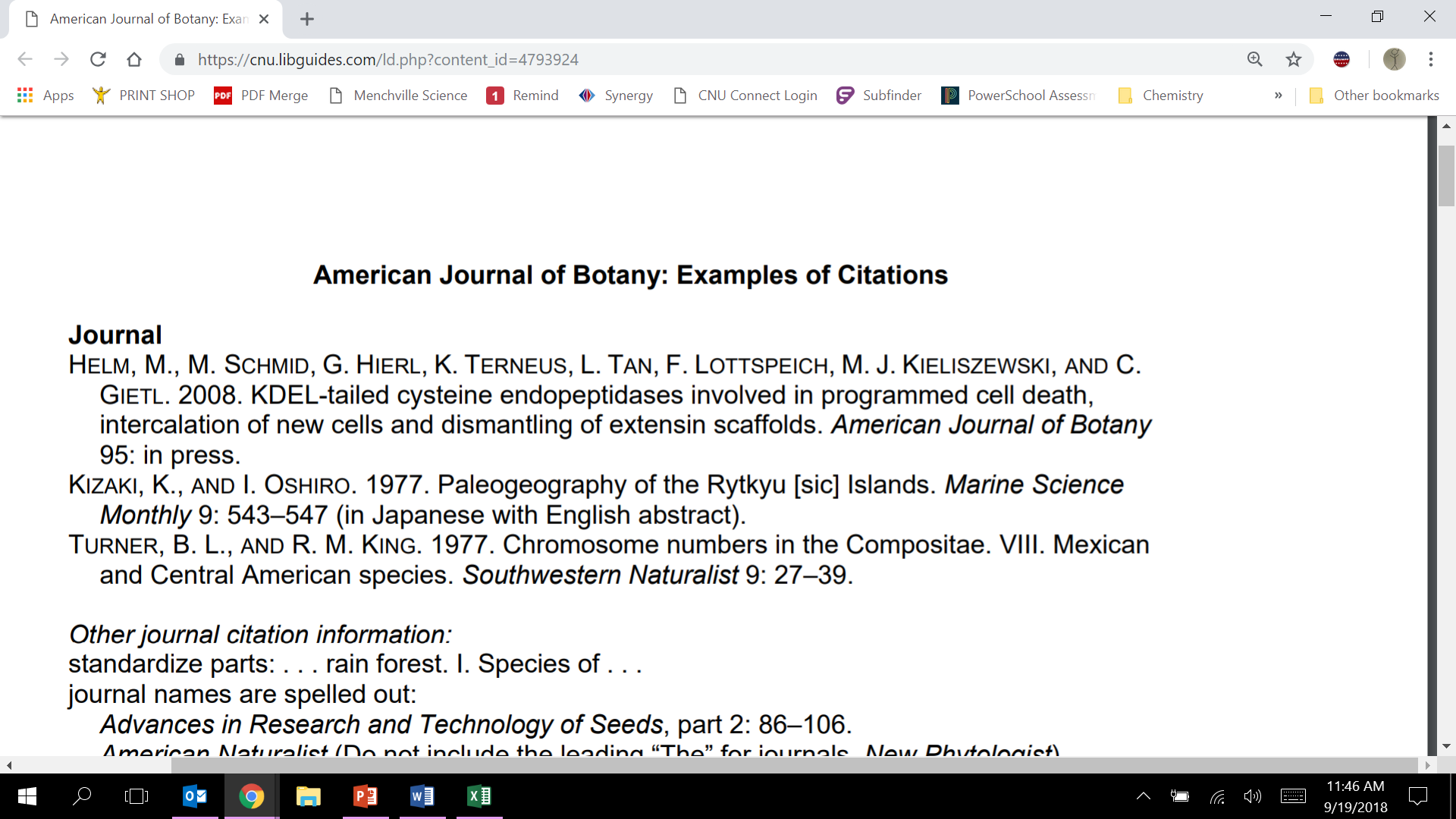 The AssignmentCreate an annotated bibliography of primary research on your topic.  Please utilize the library’s services to find journal articlesOnce you have ten (10) good articles or journals you are to create an annotated bibliography of themYou are to cite each source in citation – listed in alphabetical order by author, then year, then below it give a BRIEF synopsis of the article/journal and how it pertains to your research.Aaron Wilmer, at L. V. Johnson Library, gives a 4 part synopsis of how to write this paragraph:A: Talk about the author. (1 sentence)Is this a professor? Maybe this is a professional in the field? Or is this person a hobbyist? Tell the audience about the author in the first part of the annotation.B: Explain what the article is about. (1-3 sentences)Tell the audience what is in the article. This is the most difficult part of the annotation because it requires you to be very succinct. Don’t rewrite the article; just write the base facts and important notes about the article here.C: Explain how this article illuminates your bibliography topic. (1-2 sentences)What about this article makes it relevant to your topic? Why did you select it? What pertinent bit of information makes this article stand out among the others?D: Compare or contrast this work with another you have cited. (1-2 sentences)How does this specific article relate to another article in your annotated bibliography? Do they agree or not? Why not? What makes them unique?SAVE YOUR FILE AS: BIO391 your-last-name AB
so If I were to save my data it would look as follows, if my class met at 10pm: BIOL391 Lundquist ABEmail the file to me in an email with the subject “Ann. Bio. <your last name>” by the assigned due dateEach source is worth up to 5 points.                                                                         Name:______________________________ExcellentGoodAveragePoorUnacceptableSource
11  cited correctly2  I know who wrote it 3  I know what it is about4  It relates to the lab5  it relates to other worksOne (1) of the parts of the excellent category is missingTwo (2) of the parts of the excellent category is missingThree (3) of the parts of the excellent category is missingFour (4) of the parts of the excellent category is missingSource
21  cited correctly2  I know who wrote it 3  I know what it is about4  It relates to the lab5  it relates to other worksOne (1) of the parts of the excellent category is missingTwo (2) of the parts of the excellent category is missingThree (3) of the parts of the excellent category is missingFour (4) of the parts of the excellent category is missingSource
31  cited correctly2  I know who wrote it 3  I know what it is about4  It relates to the lab5  it relates to other worksOne (1) of the parts of the excellent category is missingTwo (2) of the parts of the excellent category is missingThree (3) of the parts of the excellent category is missingFour (4) of the parts of the excellent category is missingSource
41  cited correctly2  I know who wrote it 3  I know what it is about4  It relates to the lab5  it relates to other worksOne (1) of the parts of the excellent category is missingTwo (2) of the parts of the excellent category is missingThree (3) of the parts of the excellent category is missingFour (4) of the parts of the excellent category is missingSource
51  cited correctly2  I know who wrote it 3  I know what it is about4  It relates to the lab5  it relates to other worksOne (1) of the parts of the excellent category is missingTwo (2) of the parts of the excellent category is missingThree (3) of the parts of the excellent category is missingFour (4) of the parts of the excellent category is missingSource
61  cited correctly2  I know who wrote it 3  I know what it is about4  It relates to the lab5  it relates to other worksOne (1) of the parts of the excellent category is missingTwo (2) of the parts of the excellent category is missingThree (3) of the parts of the excellent category is missingFour (4) of the parts of the excellent category is missingSource
71  cited correctly2  I know who wrote it 3  I know what it is about4  It relates to the lab5  it relates to other worksOne (1) of the parts of the excellent category is missingTwo (2) of the parts of the excellent category is missingThree (3) of the parts of the excellent category is missingFour (4) of the parts of the excellent category is missingSource
81  cited correctly2  I know who wrote it 3  I know what it is about4  It relates to the lab5  it relates to other worksOne (1) of the parts of the excellent category is missingTwo (2) of the parts of the excellent category is missingThree (3) of the parts of the excellent category is missingFour (4) of the parts of the excellent category is missingSource
91  cited correctly2  I know who wrote it 3  I know what it is about4  It relates to the lab5  it relates to other worksOne (1) of the parts of the excellent category is missingTwo (2) of the parts of the excellent category is missingThree (3) of the parts of the excellent category is missingFour (4) of the parts of the excellent category is missingSource 101  cited correctly2  I know who wrote it 3  I know what it is about4  It relates to the lab5  it relates to other worksOne (1) of the parts of the excellent category is missingTwo (2) of the parts of the excellent category is missingThree (3) of the parts of the excellent category is missingFour (4) of the parts of the excellent category is missing